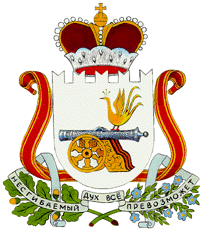 Р Е Ш Е Н И ЕОт  29 октября 2020 года              № 12                                                  О   внесении   изменений  и      дополнений в   решение  Совета  депутатов  Козинского сельского  поселения       Смоленского     района Смоленской области от 10 декабря 2019 года № 31 «О бюджете муниципального образования   Козинского   сельского  поселения     Смоленского района Смоленской   области на  2020  год и плановый период 2021 и 2022 годов»Статья 11. Утвердить основные характеристики бюджета муниципального образования Козинского сельского поселения Смоленского  района Смоленской области на 2020 год:1) общий объем доходов бюджета муниципального образования Козинского сельского поселения Смоленского района Смоленской области в сумме 30 372,8  тыс.  рублей,  в  том  числе  объем   безвозмездных поступлений в сумме 14 880,4 тыс. рублей; из которых объем получаемых межбюджетных трансфертов 14 880,4 тыс. рублей.2) общий объем расходов бюджета муниципального образования Козинского сельского поселения Смоленского района Смоленской области в сумме  32 872,8 тыс. рублей;3) общий объём дефицита бюджета муниципального образования Козинского сельского поселения Смоленского района Смоленской области в сумме 2 500,0 тыс. рублей, что составляет 16,1 процента от утвержденного общего годового объема доходов местного бюджета, без учета утвержденного объема безвозмездный поступлений4) утвердить общий объем межбюджетных трансфертов в сумме предоставляемых из бюджета Козинского сельского поселения Смоленского района Смоленского области бюджетам бюджетной системы Российской Федерации в 2020 году в сумме 22,3 тыс. руб.2. Утвердить основные характеристики бюджета муниципального образования Козинского сельского поселения Смоленского  района Смоленской области на плановый период 2021 и 2022 годов:1) общий объем доходов бюджета муниципального образования Козинского сельского поселения Смоленского района Смоленской области на 2021 год в сумме 57 051,0 тыс.  рублей,  в  том  числе  объем  безвозмездных поступлений в сумме 41 150,4 тыс. рублей, из которых объем получаемых межбюджетных трансфертов 41 150,4 тыс. рублей  и на 2022 год в сумме 47 396,6 тыс.  рублей,  в  том  числе  объем  безвозмездных поступлений в сумме 31 192,6 тыс. рублей, из которых объем получаемых межбюджетных трансфертов 31 192,6 тыс. рублей.2) общий объем расходов бюджета муниципального образования Козинского сельского поселения Смоленского района Смоленской области на 2021 год в сумме 57 051,0 тыс. рублей,  в том числе условно утвержденные расходы (без учета расходов местного бюджета, предусмотренных за счет межбюджетных трансфертов из других бюджетов бюджетной системы Российской Федерации, имеющих целевое назначение) в сумме 1 417,2 тыс. рублей и на 2022 год в сумме 47 396,6 тыс. рублей, в том числе условно утвержденные расходы (без учета расходов местного бюджета, предусмотренных за счет межбюджетных трансфертов из других бюджетов бюджетной системы Российской Федерации, имеющих целевое назначение) в сумме 2 351,1 тыс. рублей;3) общий объём дефицита бюджета муниципального образования Козинского сельского поселения Смоленского района Смоленской области на 2021 год в сумме  0,0 тыс. рублей, что составляет 0,0 процентов от утвержденного общего годового объема доходов местного бюджета, без учета утвержденного объема безвозмездный поступленийи на 2022 год в сумме 0,0 тыс. рублей, что составляет 0,0 процентов от утвержденного общего годового объема доходов местного бюджета без учета утвержденного объема безвозмездный поступлений 4) утвердить общий объем межбюджетных трансфертов предоставляемых из бюджета Козинского сельского поселения Смоленского района Смоленского области бюджетам бюджетной системы Российской Федерации в 2021 году в сумме 23,0 тыс. рублей и в 2022 году в сумме 23,8 тыс. рублейСтатья 21. Утвердить главных администраторов доходов бюджета муниципального образования Козинского сельского поселения Смоленского района Смоленской области на 2020год и плановый период 2021 и 2022 годов согласно приложению №1 к настоящему решению;Статья 3Утвердить главных администраторов источников финансирования дефицита  бюджета муниципального образования Козинского сельского поселения Смоленского района Смоленской области на 2020год и плановый период 2021 и 2022 годов согласно приложению №2 к настоящему решению.Статья 4Утвердить Нормативы зачисления доходов в бюджет муниципального образования  Козинского  сельского  поселения  Смоленского района  Смоленской области на 2020 год и плановый период 2021 и 2022 годов согласно приложению№3 к настоящему решению.Статья 5Утвердить прогнозируемые доходы  бюджета муниципального образования Козинского сельского поселения Смоленского района Смоленской области на 2020 год  и плановый период 2021 и 2022 годов согласно приложению № 4 к настоящему решению.Статья 6Утвердить прогнозируемые безвозмездные поступления бюджета муниципального образования Козинского сельского поселения Смоленского района Смоленской области на 2020 год и  плановый период 2021 и 2022 годов согласно приложению № 5 к настоящему решению.Статья 7Утвердить источники финансирования дефицита бюджета муниципального образования Козинского сельского поселения Смоленского района Смоленской области на 2020 год и плановый период 2021 и 2022 годов согласно приложению № 6 к настоящему решению.Статья 8Утвердить ведомственную структуру расходов бюджета муниципального образования Козинского сельского поселения Смоленского района Смоленской области на 2020 год и плановый период 2021 и 2022 годов по главным распорядителям бюджетных средств, по разделам, подразделам, целевым статьям (муниципальным программам и непрограмным направлениям деятельности), группам (группам и подгруппам), видов расходов классификации расходов бюджетов согласно приложению № 7 к настоящему решению.Статья 9          Утвердить распределение бюджетных ассигнований по разделам, подразделам, целевым статьям (муниципальным программам и непрограмным направлениям деятельности), группам (группам и подгруппам), видам расходов классификации расходов бюджетов муниципального образования Козинского сельского поселения Смоленского района Смоленской области на 2020 год и плановый период 2021 и 2022 годов согласно приложению № 8 к настоящему решению.Статья 10Утвердить распределение бюджетных ассигнований по целевым статьям (муниципальным программам и непрограмным направлениям деятельности), группам (группам и подгруппам), видам расходов классификации расходов бюджета муниципального образования Козинского сельского поселения Смоленского  района  Смоленской области  на 2020 год и плановый период 2021 и 2022 годов согласно приложению № 9 к настоящему решению.Статья 11Утвердить объем бюджетных ассигнований на реализацию муниципальных целевых программ муниципального образования Козинского сельского поселения Смоленского района Смоленской области на 2020 год и плановый период 2021 и 2022 годов   согласно приложению № 10 к настоящему решению.Статья 12Утвердить программу муниципальных внутренних заимствований муниципального образования Козинского сельского поселения Смоленского района Смоленской области на 2020 год и плановый период 2021 и 2022 годов согласно приложению № 11 к настоящему решению.Статья 131. Утвердить Программу муниципальных гарантий муниципального образования Козинского сельского поселения Смоленского района Смоленской области:1) на 2020 год согласно приложению №12 к настоящему решению;2) на плановый период 2021 и 2022 годов согласно приложению №13 к настоящему решению.2. Утвердить в составе Программы муниципальных гарантий муниципального образования Козинского сельского поселения Смоленского района Смоленской области:1) на 2020 год общий объем бюджетных ассигнований, предусмотренных на исполнение муниципальных гарантий муниципального образования Козинского сельского поселения Смоленского района Смоленской области по возможным гарантийным случаям в 2020 году, в сумме 0,0 тыс. рублей;2) на плановый период 2021 и 2022 годов общий объем бюджетных ассигнований, предусмотренных на исполнение муниципальных гарантий муниципального образования Козинского сельского поселения Смоленского района Смоленской области по возможным гарантийным случаям в 2021 году в сумме 0,0 тыс. рублей, в 2022 году в сумме 0,0 тыс. рублей.Статья 14Установить, что доходы бюджета муниципального образования, поступающие в 2020  году и плановый период 2021 и 2022 годов, формируются за счёт:1. федеральных и местных налогов и сборов – в соответствии с нормативами отчислений, установленными  областным законом «Об областном бюджете на 2020 год и плановый период 2021 и 2022 годов»;2. безвозмездных и безвозвратных перечислений.Статья 15Утвердить общий объем бюджетных ассигнований, направленных на исполнение публичных нормативных обязательств на 2020 год и плановый период 2021 и 2022 годов:на 2020 год в размере 70,0 тыс. рублей;на 2021 год в размере 75,0 тыс. рублей;на 2022 год в размере 75,0 тыс. рублей;Статья 16Утвердить в составе расходов бюджета муниципального образования Козинского сельского поселения Смоленского района Смоленской области резервный фонд Администрации Козинского сельского поселения Смоленского района Смоленской области:на 2020 год в размере 420,0 тыс. рублей, что составляет 1,3 процента от общего объема расходов бюджета;на 2021 год в размере 440,0 тыс. рублей, что составляет 0,8 процента от общего объема расходов бюджета;на 2022 год в размере 450,0 тыс. рублей, что составляет 1,0 процент от общего объема расходов бюджета;  Статья 17Утвердить  в бюджете муниципального образования Козинского сельского поселения Смоленского района Смоленской области объем средств субвенции на финансирование расходов, связанных с осуществлением первичного воинского учета на территориях, где отсутствуют воинские комиссариаты:на 2020 год в размере 456,2 тыс. рублей;на 2021 год в размере 364,7 тыс. рублей;на 2022 год в размере 375,4 тыс. рублей;Статья 18             1.Утвердить объем бюджетных ассигнований муниципального дорожного фонда  в бюджете муниципального образования Козинского сельского поселения Смоленского района Смоленской области:на 2020 в размере 10540,6 тыс. рублей. на 2021 в размере 2184,0 тыс. рублей. на 2022 в размере 2184,0 тыс. рублей.          2. Утвердить прогнозируемый объем доходов местного бюджета в части доходов, установленных решением Совета Депутатов Козинского сельского поселения Смоленского района Смоленской области от  20 марта 2014года  № 15  «О создании муниципального дорожного фонда Козинского сельского поселения Смоленского района Смоленской области и утверждении Положения о порядке формирования и использования муниципального дорожного фонда Козинского сельского поселения Смоленского района Смоленской области»:на 2020 год в размере  2061,2 тыс. рублей;на 2021 год в размере  2184,0 тыс. рублей;на 2022 год в размере  2184,0 тыс. рублей;Статья 19Утвердить финансирование субсидий из бюджета муниципального образования Козинского сельского поселения Смоленского района Смоленской области на увеличение уставного капитала муниципального унитарного предприятия « Козино» в сумме:  на 2020 год в размере 121,3 тыс. рублей;Статья 20Утвердить объем субсидий государственным, муниципальным учреждениям, предоставляемых из бюджета муниципального образования Козинского сельского поселения Смоленского района Смоленской области в сумме:на 2020 год в размере 0,0 тыс. рублей;на 2021 год в размере 0,0 тыс. рублей;на 2022 год в размере 0,0 тыс. рублей;Статья 21Утвердить объем иных субсидий юридическим лицам (кроме некоммерческих организаций), индивидуальным предпринимателям, физическим лицам - производителям товаров, работ, услуг,  предоставляемых из бюджета муниципального образования Козинского  сельского поселения Смоленского района Смоленской области на 2020 год и плановый период 2021 и 2022 годов согласно приложению №14 к настоящему решению.Статья 22Утвердить объем иных субсидий некоммерческим организациям (за исключением государственных, муниципальных учреждений), предоставляемых из бюджета муниципального образования Козинского  сельского поселения Смоленского района Смоленской области в сумме:на 2020 год в размере 0,0 тыс. рублей;на 2021 год в размере 0,0 тыс. рублей;на 2022 год в размере 0,0 тыс. рублей;Статья 231. Установить верхний предел муниципального внутреннего долга по долговым обязательствам муниципального образования Козинского сельского поселения Смоленского района Смоленской области:на 1 января 2021 года по долговым обязательствам муниципального образования Козинского сельского поселения Смоленского района Смоленской области в сумме 0,0 тыс. рублей.на 1 января 2022 года по долговым обязательствам муниципального образования Козинского сельского поселения Смоленского района Смоленской области в сумме 0,0 тыс. рублей.на 1 января 2023 года по долговым обязательствам муниципального образования Козинского сельского поселения Смоленского района Смоленской области в сумме 0,0 тыс. рублей.2. Утвердить объем расходов бюджета муниципального образования Козинского сельского поселения Смоленского района Смоленской области на обслуживание муниципального долга: 1) на 2020 год в сумме 0,0 тыс. рублей, что составляет 0 процентов от объема      расходов местного бюджета, за исключение объема расходов которые осуществляются за счет субвенций, предоставляемых из бюджетов бюджетной системы Российской Федерации.2) на 2021 год в сумме 0,0 тыс. рублей, что составляет 0 процентов от объема      расходов местного бюджета, за исключение объема расходов которые осуществляются за счет субвенций, предоставляемых из бюджетов бюджетной системы Российской Федерации.3) на 2022 год в сумме 0,0 тыс. рублей, что составляет 0 процентов от объема      расходов местного бюджета, за исключение объема расходов которые осуществляются за счет субвенций, предоставляемых из бюджетов бюджетной системы Российской Федерации.Статья 24Установить, что в ходе исполнения настоящего решения Администрация  Козинского  сельского поселения Смоленского района Смоленской области на основании мотивированного представления распорядителя средств бюджета муниципального образования (прямого получателя) вправе вносить изменения с последующим утверждением Советом депутатов муниципального образования Козинского сельского поселения Смоленского района Смоленской области в ведомственную и функциональную структуры расходов местного бюджета в следующих случаях: 1.Ведомственную и функциональную структуры расходов бюджета муниципального образования - в случае реорганизации, ликвидации органов местного самоуправления муниципального образования Козинского сельского поселения Смоленского района Смоленской области, бюджетных учреждений в течение финансового года и планового периода 2021 и 2022 годов.2.Ведомственную и функциональную структуры расходов бюджета муниципального образования - на суммы остатков средств бюджета муниципального образования на 1 января 2020 года, на 1 января 2021 года, на 1 января 2022 года.3.Ведомственную и функциональную структуры расходов бюджета муниципального образования - на суммы средств, предоставляемых за счет средств резервного фонда Администрации муниципального образования Козинского сельского поселения Смоленского района Смоленской области;4. Ведомственную и функциональную структуры расходов бюджета муниципального образования - на сумму средств, полученных из областного бюджета и бюджета муниципального образования «Смоленский район» Смоленской области на финансирование целевых расходов и не утвержденных в настоящем решении;5. Ведомственную и функциональную структуры расходов бюджета муниципального образования - в случае внесения изменений в бюджетное законодательство Российской Федерации в части, касающейся бюджетной классификации, в том числе уточнения кодов бюджетной классификации расходов бюджетов Российской Федерации, изменения порядка распределения расходов бюджетов субъектов Российской Федерации по соответствующим группировочным кодам бюджетной классификации Российской Федерации;6. Ведомственную и функциональную структуры расходов бюджета муниципального образования - на суммы средств, направляемых главными распорядителями средств бюджета муниципального образования на оплату исполнительных документов (исполнительный лист, судебный приказ) в соответствии с Бюджетным кодексом Российской Федерации;7. Ведомственную и функциональную структуры расходов бюджета муниципального образования - в случае перераспределения полномочий по финансированию отдельных бюджетных учреждений, мероприятий или расходов между главными распорядителями средств бюджета муниципального образования;8. Ведомственную и функциональную структуры расходов бюджета муниципального образования – в случае образования в ходе исполнения бюджета муниципального образования на 2020 год и плановый период 2021 и 2022 годов экономии по отдельным разделам, подразделам, целевым статьям, видам расходов функциональной классификации расходов бюджетов Российской Федерации.9. Путем уменьшения ассигнований на сумму, израсходованную получателями бюджетных средств незаконно (в том числе использования средств бюджета муниципального образования не по целевому назначению), - по результатам проверок контролирующих органов.Статья 25Установить, что исполнение местного бюджета по казначейской системе осуществляется финансовым управлением Администрации муниципального образования «Смоленский район» Смоленской области с использованием лицевых счетов бюджетных средств, открытых в органе, осуществляющем кассовое обслуживание местного бюджета и в соответствии с законодательством Российской Федерации и Смоленской области, а также нормативно-правовыми актами муниципального образования «Смоленский район» Смоленской области.Установить, что кассовое обслуживание исполнения местного бюджета осуществляется финансовым управлением Администрации муниципального образования «Смоленский район» Смоленской области на основании соглашения на возмездной основе.Финансовое управление Администрации муниципального образования «Смоленский район» Смоленской области, осуществляющий кассовое обслуживание исполнения местного бюджета, имеет право приостанавливать оплату расходов муниципальных учреждений и органов местного самоуправления, нарушающих установленный Администрацией сельского поселения порядок учета обязательств, подлежащих исполнению за счет средств местного бюджета.Установить соответственно с пунктом 3 статьи 217 Бюджетного кодекса Российской Федерации следующие основания для внесения Финансовым управлением Администрации муниципального образования «Смоленский район» Смоленской области в 2019 году изменений, с последующим утверждением Советом Депутатов Козинского сельского поселения Смоленского района Смоленской области,  в показатели  сводной бюджетной росписи местного бюджета, связанные с особенностями исполнений местного бюджета и (или) перераспределения бюджетных ассигнований между распорядителями средств местного бюджета: использование остатков  межбюджетных трансфертов, образовавшихся по состоянию на  1 января 2020 года на едином счете местного бюджета в результате неполного исполнения бюджетных ассигнований в соответствии с целями их выделения из областного бюджета, в качестве дополнительных бюджетных ассигнований на, те же цели;безвозмездные поступления от физических и юридических лиц, в том числе добровольные пожертвования, не предусмотренные настоящим решением; поступление из бюджетов бюджетной системы Российской Федерации межбюджетных трансфертов, не утвержденных в настоящем решении;внесение изменений в целевую программу в части перераспределения бюджетных ассигнований по подпрограммам и мероприятиям в пределах общего объема бюджетных ассигнований, предусмотренных в 2020 году  и  плановый период 2021 и 2022 годов на  реализацию данной целевой программы;Статья 26В течение финансового года Совет депутатов и Администрация Козинского сельского поселения Смоленского района Смоленской области  не вправе принимать решения, приводящие к увеличению расходов либо снижению (выпадению) доходов местного бюджета, без внесения изменений, предусматривающих компенсацию увеличения расходов либо снижения (выпадения) доходов, в настоящее решение.В случае если реализация правового акта частично (не в полной мере) обеспечена источниками финансирования в местном бюджете, такой правовой акт реализуется и применяется в пределах средств, предусмотренных на эти цели в местном бюджете на 2020 год и плановый период 2021 и 2022 годов.Статья 27Настоящее решение опубликовать в газете «Сельская правда». Статья 28Настоящее решение вступает в силу с момента официального опубликованияГлава муниципального образованияКозинского сельского поселенияСмоленского района Смоленской области                                         Ю.Г. Губанев                                                    Приложение №1к решению Совета депутатов Козинского сельского поселения Смоленского района  Смоленской области «О внесении изменений и дополнений в бюджет  муниципального образования Козинского сельского поселения Смоленского района Смоленской области на 2020 год и плановый период 2021 и 2022 годов от 10 декабря 2019года №31» от 29 октября 2020 года              № 12Главные администраторы доходов бюджета муниципального образования Козинского сельского поселения Смоленского района Смоленской области  на 2020 год и плановый период 2021 и 2022 годовПриложение №2к решению Совета депутатов Козинского сельского поселения Смоленского района  Смоленской области «О внесении изменений и дополнений в бюджет  муниципального образования Козинского сельского поселения Смоленского района Смоленской области на 2020 год и плановый период 2021 и 2022 годов от 10 декабря 2019года№31» от  29 октября 2020 года              № 12Главные администраторы источников финансирования дефицита бюджета муниципального образования на 2020 год  и плановый период 2021 и 2022 годовПриложение №3к решению Совета депутатов Козинского сельского поселения Смоленского района  Смоленской области «О внесении изменений и дополнений в бюджет  муниципального образования Козинского сельского поселения Смоленского района Смоленской области на 2020 год и плановый период 2021 и 2022 годов от 10 декабря 2019года№31»от от  29 октября 2020 года              № 12Нормативы зачисления доходов  в бюджет муниципального образования Козинского сельского поселения Смоленского района Смоленской областина 2020 год и плановый период 2021 и 2022 годов(процентов)Приложение №4к решению Совета депутатов Козинского сельского поселения Смоленского района  Смоленской области «О внесении изменений и дополнений в бюджет  муниципального образования Козинского сельского поселения Смоленского района Смоленской области на 2020 год и плановый период 2021 и 2022 годов от 10 декабря 2019года №31»от от  29 октября 2020 года              № 12Прогнозируемые доходы бюджета Козинского сельского поселения Смоленского района Смоленской области,за исключением безвозмездных поступлений на 2020 год и плановый период 2021 и 2022 годов     Единица измерения: тыс.рубПриложение №5к решению Совета депутатов Козинского сельского поселения Смоленского района  Смоленской области «О внесении изменений и дополнений в бюджет  муниципального образования Козинского сельского поселения Смоленского района Смоленской области на 2020 год и плановый период 2021 и 2022 годов от 10 декабря 2019года №31»от от  29 октября 2020 года              № 12Прогнозируемые безвозмездные поступления в бюджет Козинского сельского поселения Смоленского района Смоленской области на 2020 год и плановый период 2021 и 2022 годов                                                                                                                                         Единица измерения: тыс.рубПриложение №6к решению Совета депутатов Козинского сельского поселения Смоленского района  Смоленской области «О внесении изменений и дополнений в бюджет  муниципального образования Козинского сельского поселения Смоленского района Смоленской области на 2020 год и плановый период 2021 и 2022 годов от 10 декабря 2019года №31»от от  29 октября 2020 года              № 12Источники финансирования дефицита бюджета муниципального образования  Козинского сельского поселения Смоленского района Смоленской области  на 2020 год и плановый период 2021 и 2022 годовЕдиница измерения: тыс.рубПриложение №7к решению Совета депутатов Козинского сельского поселения Смоленского района  Смоленской области «О внесении изменений и дополнений в бюджет  муниципального образования Козинского сельского поселения Смоленского района Смоленской области на 2020 год и плановый период 2021 и 2022 годов от 10 декабря 2019года №31»от от  29 октября 2020 года              № 12Ведомственная структура расходов бюджет муниципального образования Козинского сельского  поселенияСмоленского района смоленской области на 2020 год и плановый период 2021 и 2022 годов Единица измерения: тыс.рубПриложение №8к решению Совета депутатов Козинского сельского поселения Смоленского района  Смоленской области «О внесении изменений и дополнений в бюджет  муниципального образования Козинского сельского поселения Смоленского района Смоленской области на 2020 год и плановый период 2021 и 2022 годов от 10 декабря 2019года №31»от от  29 октября 2020 года              № 12Распределение ассигнований из  бюджета муниципального образования Козинского сельского поселения Смоленского района Смоленской области по разделам, подразделам, целевым статьям и видам расходов, функциональной классификации расходов  бюджетов Российской Федерации  на 2020 год и плановый период 2021 и 2022 годов        Единица измерения: тыс.рубПриложение №9к решению Совета депутатов Козинского сельского поселения Смоленского района  Смоленской области «О внесении изменений и дополнений в бюджет  муниципального образования Козинского сельского поселения Смоленского района Смоленской области на 2020 год и плановый период 2021 и 2022 годов от 10 декабря 2019года №31»от от  29 октября 2020 года              № 12Распределение ассигнований из  бюджета муниципального образования Козинского сельского поселения Смоленского района Смоленской области по целевым статьям и видам расходов, функциональной классификации расходов  бюджетов Российской Федерации  на 2020 год и плановый период 2021 и 2022 годов        Единица измерения: тыс.рубПриложение №10к решению Совета депутатов Козинского сельского поселения Смоленского района  Смоленской области «О внесении изменений и дополнений в бюджет  муниципального образования Козинского сельского поселения Смоленского района Смоленской области на 2020 год и плановый период 2021 и 2022 годов от 10 декабря 2019года №31»от от  29 октября 2020 года              № 12Распределение бюджетных ассигнований на реализацию муниципальных целевых программ муниципального образования Козинского сельского поселения Смоленского района Смоленской области на 2020 год и плановый период 2021 и  2022 годовЕдиница измерения: тыс.рубПриложение №11к решению Совета депутатов Козинского сельского поселения Смоленского района  Смоленской области «О внесении изменений и дополнений в бюджет  муниципального образования Козинского сельского поселения Смоленского района Смоленской области на 2020 год и плановый период 2021 и 2022 годов от 10 декабря 2019года №31»от от  29 октября 2020 года              № 12Программа муниципальных внутренних заимствований муниципального образования Козинского сельского поселения Смоленского района Смоленской области 	 Единица  измерения: тыс.рубПриложение №12к решению Совета депутатов Козинского сельского поселения Смоленского района  Смоленской области «О внесении изменений и дополнений в бюджет  муниципального образования Козинского сельского поселения Смоленского района Смоленской области на 2020 год и плановый период 2021 и 2022 годов от 10 декабря 2019года №31»от от  29 октября 2020 года              № 12Программа муниципальных гарантий муниципального образования Козинского сельского поселения Смоленского района Смоленской области на 2020 год1. Перечень подлежащих предоставлению муниципальных гарантий муниципального образования Козинского сельское поселение Смоленского района Смоленской области в 2020 году2. Общий объем бюджетных ассигнований, предусмотренных на исполнение муниципальных гарантий муниципального образования Козинского сельского поселения Смоленского района Смоленской области по возможным гарантийным случаям в 2020 году, - 0,0 тыс. рублей, из них:1) за счет источников финансирования дефицита бюджета муниципального образования Козинского сельского поселения Смоленского района Смоленской области – 0,0 тыс. рублей;2) за счет расходов бюджета муниципального образования Козинского сельского поселения Смоленского района Смоленской области – 0,0 тыс. рублей.Приложение №13к решению Совета депутатов Козинского сельского поселения Смоленского района  Смоленской области «О внесении изменений и дополнений в бюджет  муниципального образования Козинского сельского поселения Смоленского района Смоленской области на 2020 год и плановый период 2021 и 2022 годов от 10 декабря 2019года №31»от от  29 октября 2020 года              № 12Программа муниципальных гарантий муниципального образования Козинского сельского поселения Смоленского района Смоленской области на плановый период 2021 и 2022 годов1. Перечень подлежащих предоставлению муниципальных гарантий муниципального образования Козинского сельского поселения Смоленского района Смоленской области в 2021 и 2022 годах2. Общий объем бюджетных ассигнований, предусмотренных на исполнение муниципальных гарантий муниципального образования Козинского сельского поселения Смоленского района Смоленской области по возможным гарантийным случаям в 2021 году, - 0,0 тыс. рублей, из них:1) за счет источников финансирования дефицита бюджета муниципального образования Козинского сельского поселения Смоленского района Смоленской области – 0,0 тыс. рублей;2) за счет расходов бюджета муниципального образования Козинского сельского поселения Смоленского района Смоленской области – 0,0 тыс. рублей.Общий объем бюджетных ассигнований, предусмотренных на исполнение муниципальных гарантий муниципального образования Козинского сельского поселения Смоленского района Смоленской области по возможным гарантийным случаям в 2022 году, - 0,0 тыс. рублей, из них:1) за счет источников финансирования дефицита бюджета муниципального образования Козинского сельского поселения Смоленского района Смоленской области – 0,0 тыс. рублей;2) за счет расходов бюджета муниципального образования Козинского сельского поселения Смоленского района Смоленской области – 0,0 тыс. рублей.Приложение №14к решению Совета депутатов Козинского сельского поселения Смоленского района  Смоленской области «О внесении изменений и дополнений в бюджет  муниципального образования Козинского сельского поселения Смоленского района Смоленской области на 2020 год и плановый период 2021 и 2022 годов от 10 декабря 2019года №31»от от  29 октября 2020 года              № 12Объем иных субсидий юридическим лицам (кроме некоммерческих организаций), индивидуальным предпринимателям, физическим лицам - производителям товаров, работ, услуг,  предоставляемых из бюджета муниципального образования Козинского  сельского поселения Смоленского района Смоленской области на 2020 год и плановый период 2021 и 2022 годовЕдиница измерения: тыс.рубСОВЕТ ДЕПУТАТОВ КОЗИНСКОГО  СЕЛЬСКОГО     ПОСЕЛЕНИЯ СМОЛЕНСКОГО  РАЙОНА СМОЛЕНСКОЙ ОБЛАСТИКод бюджетной классификации Российской ФедерацииКод бюджетной классификации Российской ФедерацииКод бюджетной классификации Российской ФедерацииНаименование администратора, источника доходов бюджета сельского поселенияадминист-ратораисточника доходов бюджета сельского поселенияисточника доходов бюджета сельского поселенияНаименование администратора, источника доходов бюджета сельского поселения1223929Администрация Козинского сельского поселения Смоленского района Смоленской области ИНН/КПП  6714026220/671401001Администрация Козинского сельского поселения Смоленского района Смоленской области ИНН/КПП  6714026220/671401001Администрация Козинского сельского поселения Смоленского района Смоленской области ИНН/КПП  6714026220/67140100192911105025100000120Доходы, получаемые в виде арендной платы, а также средства от продажи права на заключение договоров аренды за земли, находящиеся в собственности сельских поселений (за исключением земельных участков муниципальных бюджетных и автономных учреждений)Доходы, получаемые в виде арендной платы, а также средства от продажи права на заключение договоров аренды за земли, находящиеся в собственности сельских поселений (за исключением земельных участков муниципальных бюджетных и автономных учреждений)92911105035100000120Доходы от сдачи в аренду имущества, находящегося в оперативном управлении органов управления сельских поселений и созданных ими учреждений (за исключением имущества муниципальных бюджетных и автономных учреждений)Доходы от сдачи в аренду имущества, находящегося в оперативном управлении органов управления сельских поселений и созданных ими учреждений (за исключением имущества муниципальных бюджетных и автономных учреждений)92911105035100038120Доходы от сдачи в аренду имущества, находящегося в оперативном управлении органов управления сельских поселений и созданных ими учреждений (за исключением имущества муниципальных бюджетных и автономных учреждений)Доходы от сдачи в аренду имущества, находящегося в оперативном управлении органов управления сельских поселений и созданных ими учреждений (за исключением имущества муниципальных бюджетных и автономных учреждений)92911302995100000130Прочие доходы от компенсации затрат бюджетов сельских поселенийПрочие доходы от компенсации затрат бюджетов сельских поселений92911701050100000180Невыясненные поступления, зачисляемые в бюджеты сельских поселенийНевыясненные поступления, зачисляемые в бюджеты сельских поселений92911705050100000180Прочие неналоговые доходы бюджетов сельских поселенийПрочие неналоговые доходы бюджетов сельских поселений92920225576100000150Субсидии бюджетам сельских поселений на обеспечение комплексного развития сельских территорийСубсидии бюджетам сельских поселений на обеспечение комплексного развития сельских территорий92920229999100000150Прочие субсидии бюджетам сельских поселенийПрочие субсидии бюджетам сельских поселений92920229999100026150Прочие субсидии бюджетам сельских поселений на развитие кадрового потенциала ОМСУПрочие субсидии бюджетам сельских поселений на развитие кадрового потенциала ОМСУ92920229999100028150Субсидии бюджетам сельских поселений из резервного фонда Администрации Смоленской областиСубсидии бюджетам сельских поселений из резервного фонда Администрации Смоленской области92920229999100031150Субсидии бюджетам сельских поселений на строительство и реконструкцию сетей водоснабженияСубсидии бюджетам сельских поселений на строительство и реконструкцию сетей водоснабжения92920229999100032150Прочие субсидии бюджетам сельских поселений на строительство и реконструкцию сетей газоснабженияПрочие субсидии бюджетам сельских поселений на строительство и реконструкцию сетей газоснабжения92920229999100052150Прочие субсидии бюджетам сельских поселений на капитальный ремонт и ремонт автомобильных дорог общего пользования местного значенияПрочие субсидии бюджетам сельских поселений на капитальный ремонт и ремонт автомобильных дорог общего пользования местного значения92920229999100083150Субсидии сельским поселениям на выполнение работ по инженерным изысканиям и подготовку проектной документации объектов капитального строительства в сфере жилищно-коммунального хозяйстваСубсидии сельским поселениям на выполнение работ по инженерным изысканиям и подготовку проектной документации объектов капитального строительства в сфере жилищно-коммунального хозяйства92920235118100000150Субвенции бюджетам сельских поселений на осуществление первичного воинского учета на территориях, где отсутствуют военные комиссариатыСубвенции бюджетам сельских поселений на осуществление первичного воинского учета на территориях, где отсутствуют военные комиссариаты92920240014100000150Межбюджетные трансферты, передаваемые бюджетам сельских поселений из бюджетов муниципальных районов на осуществление части полномочий по решению вопросов местного значения в соответствии с заключенными соглашениямиМежбюджетные трансферты, передаваемые бюджетам сельских поселений из бюджетов муниципальных районов на осуществление части полномочий по решению вопросов местного значения в соответствии с заключенными соглашениями92920249999100000150Прочие межбюджетные трансферты, передаваемые бюджетам сельских поселенийПрочие межбюджетные трансферты, передаваемые бюджетам сельских поселений92920705010100000150Безвозмездные поступления от физических и юридических лиц на финансовое обеспечение дорожной деятельности, в том числе добровольных пожертвований, в отношении автомобильных дорог общего пользования местного значения сельских поселенийБезвозмездные поступления от физических и юридических лиц на финансовое обеспечение дорожной деятельности, в том числе добровольных пожертвований, в отношении автомобильных дорог общего пользования местного значения сельских поселений92920705020100000150Поступления от денежных пожертвований, предоставляемых физическими лицами получателям средств бюджетов сельских поселенийПоступления от денежных пожертвований, предоставляемых физическими лицами получателям средств бюджетов сельских поселений92920705030100000150Прочие безвозмездные поступления в бюджеты сельских поселенийПрочие безвозмездные поступления в бюджеты сельских поселений92921860010100000150Доходы бюджетов сельских поселений от возврата остатков субсидий, субвенций и иных межбюджетных трансфертов, имеющих целевое назначение, прошлых лет из бюджетов муниципальных районовДоходы бюджетов сельских поселений от возврата остатков субсидий, субвенций и иных межбюджетных трансфертов, имеющих целевое назначение, прошлых лет из бюджетов муниципальных районов92921960010100000150Возврат прочих остатков субсидий, субвенций и иных межбюджетных трансфертов, имеющих целевое назначение, прошлых лет из бюджетов сельских поселенийВозврат прочих остатков субсидий, субвенций и иных межбюджетных трансфертов, имеющих целевое назначение, прошлых лет из бюджетов сельских поселенийКод бюджетной классификации Российской ФедерацииКод бюджетной классификации Российской ФедерацииНаименование администратора, источника доходов бюджета сельского поселенияадминист-ратораисточника доходов бюджета сельского поселения123929Администрация Козинского сельского поселения Смоленского района Смоленской области ИНН/КПП  6714026220/671401001Администрация Козинского сельского поселения Смоленского района Смоленской области ИНН/КПП  6714026220/6714010019290 10 50201 10 0000 510Увеличение прочих остатков денежных средств бюджета сельского поселения9290 10 50201 10 0000 610Уменьшение прочих остатков денежных средств бюджета сельского поселенияКодНаименование доходаБюджеты муниципальных образований сельских поселений1 09 04053 10 0000 110Земельный налог (по обязательствам, возникшим до 1 января 2006г.), мобилизуемый на территориях поселений1001 11 01050 10 0000 120Доходы в виде прибыли, приходящейся на доли в уставных (складочных) капиталах хозяйственных товариществ и обществ, или дивидендов по акциям, принадлежащим сельским поселениям1001 11 05025 10 0000 120Доходы, получаемые в виде арендной платы, а также средства от продажи права на заключение договоров аренды за земли, находящиеся в собственности сельских поселений (за исключением земельных участков муниципальных бюджетных и автономных учреждений)1001 11 05035 10 0000 120Доходы от сдачи в аренду имущества, находящегося в оперативном управлении органов управления поселений и созданных ими учреждений1001 13 02995 10 0000 130Прочие доходы от компенсации затрат бюджетов сельских поселений1001 14 06025 10 0000 430Доходы от продажи земельных участков, находящихся в собственности сельских поселений (за исключением земельных участков муниципальных бюджетных и автономных учреждений)1001 17 01050 10 0000 180Невыясненные поступления, зачисляемые в бюджеты сельских поселений1001 17 02020 10 0000 180Возмещение потерь сельскохозяйственного производства, связанных с изъятием сельскохозяйственных угодий, расположенных на территориях сельских поселений (по обязательствам, возникшим до 01 января 2008 года) 1001 17 05050 10 0000 180Прочие неналоговые доходы бюджетов сельских поселений100Наименование показателяКод доходаКод доходаКод доходаСумма на 2020 годСумма на 2021 годСумма на 2022 годНАЛОГОВЫЕ И НЕНАЛОГОВЫЕ ДОХОДЫ1000000000000000015 492,415 900,616 204,0НАЛОГИ НА ПРИБЫЛЬ, ДОХОДЫ101000000000000004 868,05 062,75 260,2Налог на доходы физических лиц101020000100001104 868,05 062,75 260,2НАЛОГИ НА ТОВАРЫ (РАБОТЫ, УСЛУГИ), РЕАЛИЗУЕМЫЕ НА ТЕРРИТОРИИ РОССИЙСКОЙ ФЕДЕРАЦИИ103000000000000002 061,22 184,02 184,0Акцизы по подакцизным товарам (продукции), производимым на территории Российской Федерации103000000100001102 061,22 184,02 184,0НАЛОГИ НА СОВОКУПНЫЙ ДОХОД105000000000000001 744,91 807,71 874,6Единый сельскохозяйственный налог105030000100001101 744,91 807,71 874,6НАЛОГИ НА ИМУЩЕСТВО106000000000000006 670,06 692,76 726,3Налог на имущество физических лиц10601000100000110770,0847,0931,7Земельный налог106060001000001105 900,05 845,75 794,6ДОХОДЫ ОТ ИСПОЛЬЗОВАНИЯ ИМУЩЕСТВА, НАХОДЯЩЕГОСЯ В ГОСУДАРСТВЕННОЙ И МУНИЦИПАЛЬНОЙ СОБСТВЕННОСТИ11100000000000000148,3153,5158,9Доходы, получаемые в виде арендной либо иной платы за передачу в возмездное пользование государственного и муниципального имущества (за исключением имущества бюджетных и автономных учреждений, а также имущества государственных и муниципальных унитарных предприятий, в том числе казенных)11105000100000120148,3153,5158,9Наименование показателяКод доходаКод доходаКод доходаКод доходаСумма на 2020 годСумма на 2021 годСумма на 2022 годБЕЗВОЗМЕЗДНЫЕ ПОСТУПЛЕНИЯ0002000000000000000014 880,441 150,431 192,6БЕЗВОЗМЕЗДНЫЕ ПОСТУПЛЕНИЯ ОТ ДРУГИХ БЮДЖЕТОВ БЮДЖЕТНОЙ СИСТЕМЫ РОССИЙСКОЙ ФЕДЕРАЦИИ0002020000000000000014 880,441 150,431 192,6Дотации бюджетам сельских поселений на выравнивание бюджетной обеспеченности из бюджетов муниципальных районов91220216001100000150755,9786,1817,5Субсидии бюджетам сельских поселений на обеспечение комплексного развития сельских территорий929202255761000001503 022,30,000,00Субсидии бюджетам за счет средств резервного фонда Президента Российской Федерации0002022900000000000010 646,0039 999,629 999,7Прочие субсидии бюджетам сельских поселений на капитальный ремонт и ремонт автомобильных дорог общего пользования местного значения929202299991000521507 992,00,000,00Субсидии сельским поселениям на выполнение работ по инженерным изысканиям и подготовку проектной документации объектов капитального строительства в сфере жилищно-коммунального хозяйства929202299991000831502 654,00,000,00Прочие субсидии бюджетам сельских поселений на строительство и реконструкцию (модернизацию) объектов питьевого водоснабжения929202299991000961500,0039 999,629 999,7Субвенции бюджетам сельских поселений на осуществление первичного воинского учета на территориях, где отсутствуют военные комиссариаты92920235118100000150456,2364,7375,4                                                                                                                            Единица измерения: Код источника финансирования по КИВФ, КИВнФНаименование групп, подгрупп, статей, подстатей, элементов, программ (подпрограмм), кодов экономической классификации источников внутреннего финансирования бюджетовУтверждено в бюджете сельского поселения на 2020г.Утверждено в бюджете сельского поселения на 2021г.Утверждено в бюджете сельского поселения на 2022г.000 90 00 00 00 00 0000 000Источники финансирования дефицита бюджета  - всего2 500,00,00,0000 01 00 00 00 00 0000 000 ИСТОЧНИКИ ВНУТРЕННЕГО ФИНАНСИРОВАНИЯ ДЕФИЦИТОВ БЮДЖЕТОВ2 500,00,00,0000 01 05 00 00 00 0000 000Изменение остатков средств на счетах по учету средств бюджета2 500,00,00,0000 01 05 00 00 00 0000 500Увеличение остатков средств бюджетов-30 372,8-57 051,0-47 396,6000 01 05 02 00 00 0000 500Увеличение прочих остатков средств бюджетов-30 372,8-57 051,0-47 396,6000 01 05 02 01 00 0000 510Увеличение прочих остатков денежных средств бюджетов-30 372,8-57 051,0-47 396,6000 01 05 02 01 10 0000510Увеличение прочих остатков денежных средств бюджетов сельских поселений-30 372,8-57 051,0-47 396,6000 01 05 00 00 00 0000 600Уменьшение остатков средств бюджетов32 872,857 051,047 396,6000 01 05 02 00 00 0000 600Уменьшение прочих остатков средств бюджетов32 872,857 051,047 396,6000 01 05 02 01 00 0000 610Уменьшение прочих остатков денежных средств бюджетов32 872,857 051,047 396,6000 01 05 02 01 10 0000 610Уменьшение прочих остатков денежных средств бюджетов сельских поселений32 872,857 051,047 396,6Наименование показателяВед.Разд.Ц.ст.Расх.Сумма на 2020 годСумма на 2021 годСумма на 2022 год000000000000000000,01 417,22 351,100000000000000,01 417,22 351,1000000000,01 417,22 351,10000,01 417,22 351,1              Общее0000,01 417,22 351,10900,01 417,22 351,1Администрация Козинского сельского поселения Смоленского района Смоленской области9290000000000000000032 872,855 633,845 045,5ОБЩЕГОСУДАРСТВЕННЫЕ ВОПРОСЫ929010000000000000005 777,45 583,55 634,4Функционирование высшего должностного лица субъекта Российской Федерации и муниципального образования92901020000000000000621,5641,7667,4Непрограммные мероприятия муниципального образования92901029900000000000621,5641,7667,4Непрограммные мероприятия на обеспечение деятельности контрольно - ревизионной комиссии, Администрации муниципального образования "Смоленский район" Смоленской области, Смоленской районной Думы, депутатов, Финансового управления Администрации муниципального образования "Смоленский район" Смоленской области, муниципальных образований сельских поселений.929010299Я0000000000621,5641,7667,4Расходы на обеспечение деятельности Главы муниципального образования929010299Я0200140000621,5641,7667,4Расходы на выплаты персоналу в целях обеспечения выполнения функций государственными (муниципальными) органами, казенными учреждениями, органами управления государственными внебюджетными фондами929010299Я0200140100621,5641,7667,4Расходы на выплаты персоналу государственных (муниципальных) органов929010299Я0200140120621,5641,7667,4Функционирование Правительства Российской Федерации, высших исполнительных органов государственной власти субъектов Российской Федерации, местных администраций929010400000000000004 223,94 176,34 190,7Непрограммные мероприятия муниципального образования929010499000000000004 223,94 176,34 190,7Непрограммные мероприятия на обеспечение деятельности контрольно - ревизионной комиссии, Администрации муниципального образования "Смоленский район" Смоленской области, Смоленской районной Думы, депутатов, Финансового управления Администрации муниципального образования "Смоленский район" Смоленской области, муниципальных образований сельских поселений.929010499Я00000000004 223,94 176,34 190,7Расходы на обеспечение функций органов местного самоуправления в муниципальном образовании929010499Я05001400004 223,94 176,34 190,7Расходы на выплаты персоналу в целях обеспечения выполнения функций государственными (муниципальными) органами, казенными учреждениями, органами управления государственными внебюджетными фондами929010499Я05001401002 708,62 785,82 897,2Расходы на выплаты персоналу государственных (муниципальных) органов929010499Я05001401202 708,62 785,82 897,2Закупка товаров, работ и услуг для обеспечения государственных (муниципальных) нужд929010499Я05001402001 496,41 381,81 284,7Иные закупки товаров, работ и услуг для обеспечения государственных (муниципальных) нужд929010499Я05001402401 496,41 381,81 284,7Иные бюджетные ассигнования929010499Я050014080019,08,88,8Уплата налогов, сборов и иных платежей929010499Я050014085019,08,88,8Обеспечение деятельности финансовых, налоговых и таможенных органов и органов финансового (финансово-бюджетного) надзора9290106000000000000022,323,023,8Непрограммные мероприятия муниципального образования9290106990000000000022,323,023,8Непрограммные мероприятия на обеспечение деятельности контрольно - ревизионной комиссии, Администрации муниципального образования "Смоленский район" Смоленской области, Смоленской районной Думы, депутатов, Финансового управления Администрации муниципального образования "Смоленский район" Смоленской области, муниципальных образований сельских поселений.929010699Я000000000022,323,023,8Иные межбюджетные трансферты из бюджетов сельских поселений в бюджет муниципального образования "Смоленский район" Смоленской области на решение вопросов местного значения929010699Я05П200200022,323,023,8Межбюджетные трансферты929010699Я05П200250022,323,023,8Иные межбюджетные трансферты929010699Я05П200254022,323,023,8Обеспечение проведения выборов и референдумов92901070000000000000260,60,00,0Непрограммные мероприятия муниципального образования92901079900000000000260,60,00,0Непрограммные мероприятия на обеспечение деятельности контрольно - ревизионной комиссии, Администрации муниципального образования "Смоленский район" Смоленской области, Смоленской районной Думы, депутатов, Финансового управления Администрации муниципального образования "Смоленский район" Смоленской области, муниципальных образований сельских поселений.929010799Я0000000000260,60,00,0Обеспечение проведения выборов и референдумов на территории муниципального образования929010799Я0400150000260,60,00,0Иные бюджетные ассигнования929010799Я0400150800260,60,00,0Специальные расходы929010799Я0400150880260,60,00,0Резервные фонды9290111000000000000021,7440,0450,0Резервный фонд9290111240000000000021,7440,0450,0Резервный фонд муниципального образования9290111240100000000021,7440,0450,0Иные бюджетные ассигнования9290111240100000080021,7440,0450,0Резервные средства9290111240100000087021,7440,0450,0Другие общегосударственные вопросы92901130000000000000627,3302,5302,5Обеспечение содержания, обслуживания и распоряжения объектами муниципальной собственности в муниципальном образовании92901131700000000000577,3252,5252,5Мероприятия на обеспечение содержания, обслуживания и распоряжения объектами муниципальной собственности929011317Я0000000000577,3252,5252,5Обеспечение содержания, обслуживания и распоряжения объектами муниципальной собственности в муниципальном образовании929011317Я0121741000577,3252,5252,5Закупка товаров, работ и услуг для обеспечения государственных (муниципальных) нужд929011317Я0121741200500,0150,0150,0Иные закупки товаров, работ и услуг для обеспечения государственных (муниципальных) нужд929011317Я0121741240500,0150,0150,0Иные бюджетные ассигнования929011317Я012174180077,3102,5102,5Исполнение судебных актов929011317Я012174183023,70,00,0Уплата налогов, сборов и иных платежей929011317Я012174185053,6102,5102,5Непрограммные мероприятия муниципального образования9290113990000000000050,050,050,0Финансирование прочих непрограммных мероприятий в муниципальном образовании9290113992000000000050,050,050,0Проведение семинаров, фестивалей, конкурсов, единовременное денежное вознаграждение и иные расходы муниципального образования.9290113992022064000050,050,050,0Закупка товаров, работ и услуг для обеспечения государственных (муниципальных) нужд9290113992022064020050,050,050,0Иные закупки товаров, работ и услуг для обеспечения государственных (муниципальных) нужд9290113992022064024050,050,050,0НАЦИОНАЛЬНАЯ ОБОРОНА92902000000000000000456,2364,7375,4Мобилизационная и вневойсковая подготовка92902030000000000000456,2364,7375,4Субвенция, субсидия на осуществление государственных полномочий в муниципальном образовании92902037800000000000456,2364,7375,4Передача государственных полномочий в муниципальном образовании929020378Я0000000000456,2364,7375,4Субвенции на осуществление первичного воинского учета, на территориях, где отсутствуют военные комиссариаты на территории муниципального образования929020378Я0051180000456,2364,7375,4Расходы на выплаты персоналу в целях обеспечения выполнения функций государственными (муниципальными) органами, казенными учреждениями, органами управления государственными внебюджетными фондами929020378Я0051180100210,4215,2215,2Расходы на выплаты персоналу государственных (муниципальных) органов929020378Я0051180120210,4215,2215,2Закупка товаров, работ и услуг для обеспечения государственных (муниципальных) нужд929020378Я0051180200245,8149,5160,2Иные закупки товаров, работ и услуг для обеспечения государственных (муниципальных) нужд929020378Я0051180240245,8149,5160,2НАЦИОНАЛЬНАЯ БЕЗОПАСНОСТЬ И ПРАВООХРАНИТЕЛЬНАЯ ДЕЯТЕЛЬНОСТЬ92903000000000000000117,8125,0125,0Обеспечение пожарной безопасности9290310000000000000075,075,075,0Непрограммные мероприятия муниципального образования9290310990000000000075,075,075,0Непрограммные мероприятия на обеспечение деятельности контрольно - ревизионной комиссии, Администрации муниципального образования "Смоленский район" Смоленской области, Смоленской районной Думы, депутатов, Финансового управления Администрации муниципального образования "Смоленский район" Смоленской области, муниципальных образований сельских поселений.929031099Я000000000075,075,075,0Обеспечение деятельности добровольных пожарных дружин и мероприятия по обеспечению пожарной безопасности в муниципальном образовании.929031099Я001209000075,075,075,0Закупка товаров, работ и услуг для обеспечения государственных (муниципальных) нужд929031099Я001209020075,075,075,0Иные закупки товаров, работ и услуг для обеспечения государственных (муниципальных) нужд929031099Я001209024075,075,075,0Другие вопросы в области национальной безопасности и правоохранительной деятельности9290314000000000000042,850,050,0Непрограммные мероприятия муниципального образования9290314990000000000042,850,050,0Непрограммные мероприятия на обеспечение деятельности контрольно - ревизионной комиссии, Администрации муниципального образования "Смоленский район" Смоленской области, Смоленской районной Думы, депутатов, Финансового управления Администрации муниципального образования "Смоленский район" Смоленской области, муниципальных образований сельских поселений.929031499Я000000000042,850,050,0Обеспечение деятельности добровольных пожарных дружин и мероприятия по обеспечению пожарной безопасности в муниципальном образовании.929031499Я001209000042,850,050,0Закупка товаров, работ и услуг для обеспечения государственных (муниципальных) нужд929031499Я001209020042,850,050,0Иные закупки товаров, работ и услуг для обеспечения государственных (муниципальных) нужд929031499Я001209024042,850,050,0НАЦИОНАЛЬНАЯ ЭКОНОМИКА9290400000000000000010 626,12 484,02 484,0Дорожное хозяйство (дорожные фонды)9290409000000000000010 540,62 184,02 184,0МП "Совершенствование и развитие автомобильных дорог общего пользования на территории Смоленского района Смоленской области"9290409050000000000010 540,62 184,02 184,0Основные мероприятия на реализацию МП "Совершенствование и развитие сети автомобильных дорог общего пользования на территории муниципального образования "Смоленский район" Смоленской области"929040905Я000000000010 540,62 184,02 184,0Финансирование основных мероприятий на реализацию МП "Совершенствование и развитие сети автомобильных дорог общего пользования Смоленского района Смоленской области ".929040905Я01216140002 540,62 184,02 184,0Закупка товаров, работ и услуг для обеспечения государственных (муниципальных) нужд929040905Я01216142002 540,62 184,02 184,0Иные закупки товаров, работ и услуг для обеспечения государственных (муниципальных) нужд929040905Я01216142402 540,62 184,02 184,0Субсидии на проектирование, строительство, реконструкцию, капитальный ремонт и ремонт автомобильных дорог общего пользования местного значения929040905Я01S12600008 000,00,00,0Капитальные вложения в объекты государственной (муниципальной) собственности929040905Я01S12604008 000,00,00,0Бюджетные инвестиции929040905Я01S12604108 000,00,00,0Другие вопросы в области национальной экономики9290412000000000000085,5300,0300,0Обеспечение содержания, обслуживания и распоряжения объектами муниципальной собственности в муниципальном образовании9290412170000000000085,5300,0300,0Мероприятия на обеспечение содержания, обслуживания и распоряжения объектами муниципальной собственности929041217Я000000000085,5300,0300,0Мероприятия по землеустройству, землепользованию929041217Я012174200085,5300,0300,0Закупка товаров, работ и услуг для обеспечения государственных (муниципальных) нужд929041217Я012174220085,5300,0300,0Иные закупки товаров, работ и услуг для обеспечения государственных (муниципальных) нужд929041217Я012174224085,5300,0300,0ЖИЛИЩНО-КОММУНАЛЬНОЕ ХОЗЯЙСТВО9290500000000000000015 645,446 821,636 171,7Жилищное хозяйство92905010000000000000171,5360,0360,0Модернизация объектов коммунальной инфраструктуры и прочие мероприятия в сфере жилищно-коммунального хозяйства92905010600000000000171,5360,0360,0Основные мероприятия по реализации модернизации объектов коммунальной инфраструктуры и прочих мероприятия в сфере жилищно-коммунального хозяйства929050106Я0000000000171,5360,0360,0Основные мероприятия по проведению капитального, текущего ремонта муниципального жилого фонда, в том числе  по решениям судов929050106Я014000000071,5250,0250,0Закупка товаров, работ и услуг для обеспечения государственных (муниципальных) нужд929050106Я014000020071,5250,0250,0Иные закупки товаров, работ и услуг для обеспечения государственных (муниципальных) нужд929050106Я014000024071,5250,0250,0Основные мероприятия по оплате взносов на капитальный ремонт муниципального жилого фонда929050106Я0240000000100,0110,0110,0Закупка товаров, работ и услуг для обеспечения государственных (муниципальных) нужд929050106Я0240000200100,0110,0110,0Иные закупки товаров, работ и услуг для обеспечения государственных (муниципальных) нужд929050106Я0240000240100,0110,0110,0Коммунальное хозяйство929050200000000000006 138,041 649,631 949,7Модернизация объектов коммунальной инфраструктуры и прочие мероприятия в сфере жилищно-коммунального хозяйства929050206000000000005 266,741 649,631 949,7Основные мероприятия по реализации модернизации объектов коммунальной инфраструктуры и прочих мероприятия в сфере жилищно-коммунального хозяйства929050206Я00000000005 266,741 649,631 949,7Основные мероприятия по выравниванию выпадающих доходов и прочие мероприятия в сфере жилищно-коммунального хозяйства929050206Я02601600002 464,41 650,01 950,0Закупка товаров, работ и услуг для обеспечения государственных (муниципальных) нужд929050206Я02601602001 814,41 000,01 300,0Иные закупки товаров, работ и услуг для обеспечения государственных (муниципальных) нужд929050206Я02601602401 814,41 000,01 300,0Иные бюджетные ассигнования929050206Я0260160800650,0650,0650,0Субсидии юридическим лицам (кроме некоммерческих организаций), индивидуальным предпринимателям, физическим лицам - производителям товаров, работ, услуг929050206Я0260160810650,0650,0650,0Субсидии в уставный капитал929050206Я0260170000121,30,00,0Иные бюджетные ассигнования929050206Я0260170800121,30,00,0Субсидии юридическим лицам (кроме некоммерческих организаций), индивидуальным предпринимателям, физическим лицам - производителям товаров, работ, услуг929050206Я0260170810121,30,00,0Субсидии на выполнение работ по инженерным изысканиям в целях подготовки проектной документации, подготовку проектов документации объектов капитального строительства в сфере жилищно-коммунального хозяйства подлежащих модернизации и ее экспертизу (включая федеральные, областные и местные средства)929050206Я02S06700002 681,00,00,0Капитальные вложения в объекты государственной (муниципальной) собственности929050206Я02S06704002 681,00,00,0Бюджетные инвестиции929050206Я02S06704102 681,00,00,0Субсидии на строительство и реконструкцию (модернизацию) объектов питьевого водоснабжения ( включая федеральные средства, областные средства и средства областного бюджета)929050206ЯG5524300000,039 999,629 999,7Капитальные вложения в объекты государственной (муниципальной) собственности929050206ЯG5524304000,039 999,629 999,7Бюджетные инвестиции929050206ЯG5524304100,039 999,629 999,7ЦП"Комплексное развитие систем коммунальной инфраструктуры муниципального образования Козинского сельского поселения Смоленского района Смоленской области"92905022300000000000473,00,00,0Реализация основных мероприятий ЦП "Комплексное развитие систем коммунальной инфраструктуры муниципального образования Козинского сельского поселения Смоленского района Смоленской области"929050223Я0000000000473,00,00,0Основные мероприятия в рамках ЦП929050223Я0120210000473,00,00,0Закупка товаров, работ и услуг для обеспечения государственных (муниципальных) нужд929050223Я0120210200473,00,00,0Иные закупки товаров, работ и услуг для обеспечения государственных (муниципальных) нужд929050223Я0120210240473,00,00,0Резервный фонд92905022400000000000398,30,00,0Резервный фонд муниципального образования92905022401000000000398,30,00,0Закупка товаров, работ и услуг для обеспечения государственных (муниципальных) нужд92905022401000000200398,30,00,0Иные закупки товаров, работ и услуг для обеспечения государственных (муниципальных) нужд92905022401000000240398,30,00,0Благоустройство929050300000000000009 335,84 812,03 862,0Модернизация объектов коммунальной инфраструктуры и прочие мероприятия в сфере жилищно-коммунального хозяйства929050306000000000006 501,32 482,01 932,0Основные мероприятия по реализации модернизации объектов коммунальной инфраструктуры и прочих мероприятия в сфере жилищно-коммунального хозяйства929050306Я00000000006 501,32 482,01 932,0Прочее благоустройство в сфере коммунального хозяйства929050306Я01201600002 137,32 070,01 520,0Закупка товаров, работ и услуг для обеспечения государственных (муниципальных) нужд929050306Я01201602002 137,32 070,01 520,0Иные закупки товаров, работ и услуг для обеспечения государственных (муниципальных) нужд929050306Я01201602402 137,32 070,01 520,0Обеспечение оказания ритуальных услуг и содержание мест захоронения929050306Я012101400012,0412,0412,0Закупка товаров, работ и услуг для обеспечения государственных (муниципальных) нужд929050306Я012101420012,0412,0412,0Иные закупки товаров, работ и услуг для обеспечения государственных (муниципальных) нужд929050306Я012101424012,0412,0412,0Субсидии на обеспечение комплексного развития сельских территорий ( реализация мероприятий по благоустройству) (включая федеральные средства, областные средства и средства местного бюджета)929050306Я01L57670004 352,00,00,0Закупка товаров, работ и услуг для обеспечения государственных (муниципальных) нужд929050306Я01L57672002 449,90,00,0Иные закупки товаров, работ и услуг для обеспечения государственных (муниципальных) нужд929050306Я01L57672402 449,90,00,0Капитальные вложения в объекты государственной (муниципальной) собственности929050306Я01L57674001 902,10,00,0Бюджетные инвестиции929050306Я01L57674101 902,10,00,0Энергосбережение и повышение энергетической эффективности на территории муниципального образования929050316000000000002 834,62 330,01 930,0Основное мероприятие программы, не включенное в подпрограмму муниципальной программы929050316Я00000000002 834,62 330,01 930,0Основные мероприятия, направленные на энергосбережение и эффективность, по уличному освещению на территории муниципального образования929050316Я01601600002 834,62 330,01 930,0Закупка товаров, работ и услуг для обеспечения государственных (муниципальных) нужд929050316Я01601602002 834,62 330,01 930,0Иные закупки товаров, работ и услуг для обеспечения государственных (муниципальных) нужд929050316Я01601602402 834,62 330,01 930,0СОЦИАЛЬНАЯ ПОЛИТИКА9291000000000000000070,075,075,0Пенсионное обеспечение9291001000000000000070,075,075,0Непрограммные мероприятия муниципального образования9291001990000000000070,075,075,0Непрограммные мероприятия на обеспечение деятельности контрольно - ревизионной комиссии, Администрации муниципального образования "Смоленский район" Смоленской области, Смоленской районной Думы, депутатов, Финансового управления Администрации муниципального образования "Смоленский район" Смоленской области, муниципальных образований сельских поселений.929100199Я000000000070,075,075,0Доплаты к пенсиям муниципальных служащих в муниципальном образовании929100199ЯП01002000070,075,075,0Социальное обеспечение и иные выплаты населению929100199ЯП01002030070,075,075,0Публичные нормативные социальные выплаты гражданам929100199ЯП01002031070,075,075,0ФИЗИЧЕСКАЯ КУЛЬТУРА И СПОРТ92911000000000000000180,0180,0180,0Другие вопросы в области физической культуры и спорта92911050000000000000180,0180,0180,0МП "Развитие физической культуры и спорта в муниципальном образовании92911050300000000000180,0180,0180,0Обеспечение деятельности физической культуры и спорта в муниципальном образовании929110503Я0000000000180,0180,0180,0Основные мероприятия, направленные на формирование здорового образа жизни населения929110503Я0320150000180,0180,0180,0Закупка товаров, работ и услуг для обеспечения государственных (муниципальных) нужд929110503Я0320150200180,0180,0180,0Иные закупки товаров, работ и услуг для обеспечения государственных (муниципальных) нужд929110503Я0320150240180,0180,0180,0Всего расходов:   Всего расходов:   Всего расходов:   Всего расходов:   Всего расходов:   32 872,857 051,047 396,6Наименование показателяРазд.Ц.ст.Расх.Сумма на 2020 годСумма на 2021 годСумма на 2022 год000000000000000000,01 417,22 351,100000000000000,01 417,22 351,1000000000,01 417,22 351,10000,01 417,22 351,1              Общее0000,01 417,22 351,10900,01 417,22 351,1Администрация Козинского сельского поселения Смоленского района Смоленской области0000000000000000032 872,855 633,845 045,5ОБЩЕГОСУДАРСТВЕННЫЕ ВОПРОСЫ010000000000000005 777,45 583,55 634,4Функционирование высшего должностного лица субъекта Российской Федерации и муниципального образования01020000000000000621,5641,7667,4Непрограммные мероприятия муниципального образования01029900000000000621,5641,7667,4Непрограммные мероприятия на обеспечение деятельности контрольно - ревизионной комиссии, Администрации муниципального образования "Смоленский район" Смоленской области, Смоленской районной Думы, депутатов, Финансового управления Администрации муниципального образования "Смоленский район" Смоленской области, муниципальных образований сельских поселений.010299Я0000000000621,5641,7667,4Расходы на обеспечение деятельности Главы муниципального образования010299Я0200140000621,5641,7667,4Расходы на выплаты персоналу в целях обеспечения выполнения функций государственными (муниципальными) органами, казенными учреждениями, органами управления государственными внебюджетными фондами010299Я0200140100621,5641,7667,4Расходы на выплаты персоналу государственных (муниципальных) органов010299Я0200140120621,5641,7667,4Функционирование Правительства Российской Федерации, высших исполнительных органов государственной власти субъектов Российской Федерации, местных администраций010400000000000004 223,94 176,34 190,7Непрограммные мероприятия муниципального образования010499000000000004 223,94 176,34 190,7Непрограммные мероприятия на обеспечение деятельности контрольно - ревизионной комиссии, Администрации муниципального образования "Смоленский район" Смоленской области, Смоленской районной Думы, депутатов, Финансового управления Администрации муниципального образования "Смоленский район" Смоленской области, муниципальных образований сельских поселений.010499Я00000000004 223,94 176,34 190,7Расходы на обеспечение функций органов местного самоуправления в муниципальном образовании010499Я05001400004 223,94 176,34 190,7Расходы на выплаты персоналу в целях обеспечения выполнения функций государственными (муниципальными) органами, казенными учреждениями, органами управления государственными внебюджетными фондами010499Я05001401002 708,62 785,82 897,2Расходы на выплаты персоналу государственных (муниципальных) органов010499Я05001401202 708,62 785,82 897,2Закупка товаров, работ и услуг для обеспечения государственных (муниципальных) нужд010499Я05001402001 496,41 381,81 284,7Иные закупки товаров, работ и услуг для обеспечения государственных (муниципальных) нужд010499Я05001402401 496,41 381,81 284,7Иные бюджетные ассигнования010499Я050014080019,08,88,8Уплата налогов, сборов и иных платежей010499Я050014085019,08,88,8Обеспечение деятельности финансовых, налоговых и таможенных органов и органов финансового (финансово-бюджетного) надзора0106000000000000022,323,023,8Непрограммные мероприятия муниципального образования0106990000000000022,323,023,8Непрограммные мероприятия на обеспечение деятельности контрольно - ревизионной комиссии, Администрации муниципального образования "Смоленский район" Смоленской области, Смоленской районной Думы, депутатов, Финансового управления Администрации муниципального образования "Смоленский район" Смоленской области, муниципальных образований сельских поселений.010699Я000000000022,323,023,8Иные межбюджетные трансферты из бюджетов сельских поселений в бюджет муниципального образования "Смоленский район" Смоленской области на решение вопросов местного значения010699Я05П200200022,323,023,8Межбюджетные трансферты010699Я05П200250022,323,023,8Иные межбюджетные трансферты010699Я05П200254022,323,023,8Обеспечение проведения выборов и референдумов01070000000000000260,60,00,0Непрограммные мероприятия муниципального образования01079900000000000260,60,00,0Непрограммные мероприятия на обеспечение деятельности контрольно - ревизионной комиссии, Администрации муниципального образования "Смоленский район" Смоленской области, Смоленской районной Думы, депутатов, Финансового управления Администрации муниципального образования "Смоленский район" Смоленской области, муниципальных образований сельских поселений.010799Я0000000000260,60,00,0Обеспечение проведения выборов и референдумов на территории муниципального образования010799Я0400150000260,60,00,0Иные бюджетные ассигнования010799Я0400150800260,60,00,0Специальные расходы010799Я0400150880260,60,00,0Резервные фонды0111000000000000021,7440,0450,0Резервный фонд0111240000000000021,7440,0450,0Резервный фонд муниципального образования0111240100000000021,7440,0450,0Иные бюджетные ассигнования0111240100000080021,7440,0450,0Резервные средства0111240100000087021,7440,0450,0Другие общегосударственные вопросы01130000000000000627,3302,5302,5Обеспечение содержания, обслуживания и распоряжения объектами муниципальной собственности в муниципальном образовании01131700000000000577,3252,5252,5Мероприятия на обеспечение содержания, обслуживания и распоряжения объектами муниципальной собственности011317Я0000000000577,3252,5252,5Обеспечение содержания, обслуживания и распоряжения объектами муниципальной собственности в муниципальном образовании011317Я0121741000577,3252,5252,5Закупка товаров, работ и услуг для обеспечения государственных (муниципальных) нужд011317Я0121741200500,0150,0150,0Иные закупки товаров, работ и услуг для обеспечения государственных (муниципальных) нужд011317Я0121741240500,0150,0150,0Иные бюджетные ассигнования011317Я012174180077,3102,5102,5Исполнение судебных актов011317Я012174183023,70,00,0Уплата налогов, сборов и иных платежей011317Я012174185053,6102,5102,5Непрограммные мероприятия муниципального образования0113990000000000050,050,050,0Финансирование прочих непрограммных мероприятий в муниципальном образовании0113992000000000050,050,050,0Проведение семинаров, фестивалей, конкурсов, единовременное денежное вознаграждение и иные расходы муниципального образования.0113992022064000050,050,050,0Закупка товаров, работ и услуг для обеспечения государственных (муниципальных) нужд0113992022064020050,050,050,0Иные закупки товаров, работ и услуг для обеспечения государственных (муниципальных) нужд0113992022064024050,050,050,0НАЦИОНАЛЬНАЯ ОБОРОНА02000000000000000456,2364,7375,4Мобилизационная и вневойсковая подготовка02030000000000000456,2364,7375,4Субвенция, субсидия на осуществление государственных полномочий в муниципальном образовании02037800000000000456,2364,7375,4Передача государственных полномочий в муниципальном образовании020378Я0000000000456,2364,7375,4Субвенции на осуществление первичного воинского учета, на территориях, где отсутствуют военные комиссариаты на территории муниципального образования020378Я0051180000456,2364,7375,4Расходы на выплаты персоналу в целях обеспечения выполнения функций государственными (муниципальными) органами, казенными учреждениями, органами управления государственными внебюджетными фондами020378Я0051180100210,4215,2215,2Расходы на выплаты персоналу государственных (муниципальных) органов020378Я0051180120210,4215,2215,2Закупка товаров, работ и услуг для обеспечения государственных (муниципальных) нужд020378Я0051180200245,8149,5160,2Иные закупки товаров, работ и услуг для обеспечения государственных (муниципальных) нужд020378Я0051180240245,8149,5160,2НАЦИОНАЛЬНАЯ БЕЗОПАСНОСТЬ И ПРАВООХРАНИТЕЛЬНАЯ ДЕЯТЕЛЬНОСТЬ03000000000000000117,8125,0125,0Обеспечение пожарной безопасности0310000000000000075,075,075,0Непрограммные мероприятия муниципального образования0310990000000000075,075,075,0Непрограммные мероприятия на обеспечение деятельности контрольно - ревизионной комиссии, Администрации муниципального образования "Смоленский район" Смоленской области, Смоленской районной Думы, депутатов, Финансового управления Администрации муниципального образования "Смоленский район" Смоленской области, муниципальных образований сельских поселений.031099Я000000000075,075,075,0Обеспечение деятельности добровольных пожарных дружин и мероприятия по обеспечению пожарной безопасности в муниципальном образовании.031099Я001209000075,075,075,0Закупка товаров, работ и услуг для обеспечения государственных (муниципальных) нужд031099Я001209020075,075,075,0Иные закупки товаров, работ и услуг для обеспечения государственных (муниципальных) нужд031099Я001209024075,075,075,0Другие вопросы в области национальной безопасности и правоохранительной деятельности0314000000000000042,850,050,0Непрограммные мероприятия муниципального образования0314990000000000042,850,050,0Непрограммные мероприятия на обеспечение деятельности контрольно - ревизионной комиссии, Администрации муниципального образования "Смоленский район" Смоленской области, Смоленской районной Думы, депутатов, Финансового управления Администрации муниципального образования "Смоленский район" Смоленской области, муниципальных образований сельских поселений.031499Я000000000042,850,050,0Обеспечение деятельности добровольных пожарных дружин и мероприятия по обеспечению пожарной безопасности в муниципальном образовании.031499Я001209000042,850,050,0Закупка товаров, работ и услуг для обеспечения государственных (муниципальных) нужд031499Я001209020042,850,050,0Иные закупки товаров, работ и услуг для обеспечения государственных (муниципальных) нужд031499Я001209024042,850,050,0НАЦИОНАЛЬНАЯ ЭКОНОМИКА0400000000000000010 626,12 484,02 484,0Дорожное хозяйство (дорожные фонды)0409000000000000010 540,62 184,02 184,0МП "Совершенствование и развитие автомобильных дорог общего пользования на территории Смоленского района Смоленской области"0409050000000000010 540,62 184,02 184,0Основные мероприятия на реализацию МП "Совершенствование и развитие сети автомобильных дорог общего пользования на территории муниципального образования "Смоленский район" Смоленской области"040905Я000000000010 540,62 184,02 184,0Финансирование основных мероприятий на реализацию МП "Совершенствование и развитие сети автомобильных дорог общего пользования Смоленского района Смоленской области ".040905Я01216140002 540,62 184,02 184,0Закупка товаров, работ и услуг для обеспечения государственных (муниципальных) нужд040905Я01216142002 540,62 184,02 184,0Иные закупки товаров, работ и услуг для обеспечения государственных (муниципальных) нужд040905Я01216142402 540,62 184,02 184,0Субсидии на проектирование, строительство, реконструкцию, капитальный ремонт и ремонт автомобильных дорог общего пользования местного значения040905Я01S12600008 000,00,00,0Капитальные вложения в объекты государственной (муниципальной) собственности040905Я01S12604008 000,00,00,0Бюджетные инвестиции040905Я01S12604108 000,00,00,0Другие вопросы в области национальной экономики0412000000000000085,5300,0300,0Обеспечение содержания, обслуживания и распоряжения объектами муниципальной собственности в муниципальном образовании0412170000000000085,5300,0300,0Мероприятия на обеспечение содержания, обслуживания и распоряжения объектами муниципальной собственности041217Я000000000085,5300,0300,0Мероприятия по землеустройству, землепользованию041217Я012174200085,5300,0300,0Закупка товаров, работ и услуг для обеспечения государственных (муниципальных) нужд041217Я012174220085,5300,0300,0Иные закупки товаров, работ и услуг для обеспечения государственных (муниципальных) нужд041217Я012174224085,5300,0300,0ЖИЛИЩНО-КОММУНАЛЬНОЕ ХОЗЯЙСТВО0500000000000000015 645,446 821,636 171,7Жилищное хозяйство05010000000000000171,5360,0360,0Модернизация объектов коммунальной инфраструктуры и прочие мероприятия в сфере жилищно-коммунального хозяйства05010600000000000171,5360,0360,0Основные мероприятия по реализации модернизации объектов коммунальной инфраструктуры и прочих мероприятия в сфере жилищно-коммунального хозяйства050106Я0000000000171,5360,0360,0Основные мероприятия по проведению капитального, текущего ремонта муниципального жилого фонда, в том числе  по решениям судов050106Я014000000071,5250,0250,0Закупка товаров, работ и услуг для обеспечения государственных (муниципальных) нужд050106Я014000020071,5250,0250,0Иные закупки товаров, работ и услуг для обеспечения государственных (муниципальных) нужд050106Я014000024071,5250,0250,0Основные мероприятия по оплате взносов на капитальный ремонт муниципального жилого фонда050106Я0240000000100,0110,0110,0Закупка товаров, работ и услуг для обеспечения государственных (муниципальных) нужд050106Я0240000200100,0110,0110,0Иные закупки товаров, работ и услуг для обеспечения государственных (муниципальных) нужд050106Я0240000240100,0110,0110,0Коммунальное хозяйство050200000000000006 138,041 649,631 949,7Модернизация объектов коммунальной инфраструктуры и прочие мероприятия в сфере жилищно-коммунального хозяйства050206000000000005 266,741 649,631 949,7Основные мероприятия по реализации модернизации объектов коммунальной инфраструктуры и прочих мероприятия в сфере жилищно-коммунального хозяйства050206Я00000000005 266,741 649,631 949,7Основные мероприятия по выравниванию выпадающих доходов и прочие мероприятия в сфере жилищно-коммунального хозяйства050206Я02601600002 464,41 650,01 950,0Закупка товаров, работ и услуг для обеспечения государственных (муниципальных) нужд050206Я02601602001 814,41 000,01 300,0Иные закупки товаров, работ и услуг для обеспечения государственных (муниципальных) нужд050206Я02601602401 814,41 000,01 300,0Иные бюджетные ассигнования050206Я0260160800650,0650,0650,0Субсидии юридическим лицам (кроме некоммерческих организаций), индивидуальным предпринимателям, физическим лицам - производителям товаров, работ, услуг050206Я0260160810650,0650,0650,0Субсидии в уставный капитал050206Я0260170000121,30,00,0Иные бюджетные ассигнования050206Я0260170800121,30,00,0Субсидии юридическим лицам (кроме некоммерческих организаций), индивидуальным предпринимателям, физическим лицам - производителям товаров, работ, услуг050206Я0260170810121,30,00,0Субсидии на выполнение работ по инженерным изысканиям в целях подготовки проектной документации, подготовку проектов документации объектов капитального строительства в сфере жилищно-коммунального хозяйства подлежащих модернизации и ее экспертизу (включая федеральные, областные и местные средства)050206Я02S06700002 681,00,00,0Капитальные вложения в объекты государственной (муниципальной) собственности050206Я02S06704002 681,00,00,0Бюджетные инвестиции050206Я02S06704102 681,00,00,0Субсидии на строительство и реконструкцию (модернизацию) объектов питьевого водоснабжения ( включая федеральные средства, областные средства и средства областного бюджета)050206ЯG5524300000,039 999,629 999,7Капитальные вложения в объекты государственной (муниципальной) собственности050206ЯG5524304000,039 999,629 999,7Бюджетные инвестиции050206ЯG5524304100,039 999,629 999,7ЦП"Комплексное развитие систем коммунальной инфраструктуры муниципального образования Козинского сельского поселения Смоленского района Смоленской области"05022300000000000473,00,00,0Реализация основных мероприятий ЦП "Комплексное развитие систем коммунальной инфраструктуры муниципального образования Козинского сельского поселения Смоленского района Смоленской области"050223Я0000000000473,00,00,0Основные мероприятия в рамках ЦП050223Я0120210000473,00,00,0Закупка товаров, работ и услуг для обеспечения государственных (муниципальных) нужд050223Я0120210200473,00,00,0Иные закупки товаров, работ и услуг для обеспечения государственных (муниципальных) нужд050223Я0120210240473,00,00,0Резервный фонд05022400000000000398,30,00,0Резервный фонд муниципального образования05022401000000000398,30,00,0Закупка товаров, работ и услуг для обеспечения государственных (муниципальных) нужд05022401000000200398,30,00,0Иные закупки товаров, работ и услуг для обеспечения государственных (муниципальных) нужд05022401000000240398,30,00,0Благоустройство050300000000000009 335,84 812,03 862,0Модернизация объектов коммунальной инфраструктуры и прочие мероприятия в сфере жилищно-коммунального хозяйства050306000000000006 501,32 482,01 932,0Основные мероприятия по реализации модернизации объектов коммунальной инфраструктуры и прочих мероприятия в сфере жилищно-коммунального хозяйства050306Я00000000006 501,32 482,01 932,0Прочее благоустройство в сфере коммунального хозяйства050306Я01201600002 137,32 070,01 520,0Закупка товаров, работ и услуг для обеспечения государственных (муниципальных) нужд050306Я01201602002 137,32 070,01 520,0Иные закупки товаров, работ и услуг для обеспечения государственных (муниципальных) нужд050306Я01201602402 137,32 070,01 520,0Обеспечение оказания ритуальных услуг и содержание мест захоронения050306Я012101400012,0412,0412,0Закупка товаров, работ и услуг для обеспечения государственных (муниципальных) нужд050306Я012101420012,0412,0412,0Иные закупки товаров, работ и услуг для обеспечения государственных (муниципальных) нужд050306Я012101424012,0412,0412,0Субсидии на обеспечение комплексного развития сельских территорий ( реализация мероприятий по благоустройству) (включая федеральные средства, областные средства и средства местного бюджета)050306Я01L57670004 352,00,00,0Закупка товаров, работ и услуг для обеспечения государственных (муниципальных) нужд050306Я01L57672002 449,90,00,0Иные закупки товаров, работ и услуг для обеспечения государственных (муниципальных) нужд050306Я01L57672402 449,90,00,0Капитальные вложения в объекты государственной (муниципальной) собственности050306Я01L57674001 902,10,00,0Бюджетные инвестиции050306Я01L57674101 902,10,00,0Энергосбережение и повышение энергетической эффективности на территории муниципального образования050316000000000002 834,62 330,01 930,0Основное мероприятие программы, не включенное в подпрограмму муниципальной программы050316Я00000000002 834,62 330,01 930,0Основные мероприятия, направленные на энергосбережение и эффективность, по уличному освещению на территории муниципального образования050316Я01601600002 834,62 330,01 930,0Закупка товаров, работ и услуг для обеспечения государственных (муниципальных) нужд050316Я01601602002 834,62 330,01 930,0Иные закупки товаров, работ и услуг для обеспечения государственных (муниципальных) нужд050316Я01601602402 834,62 330,01 930,0СОЦИАЛЬНАЯ ПОЛИТИКА1000000000000000070,075,075,0Пенсионное обеспечение1001000000000000070,075,075,0Непрограммные мероприятия муниципального образования1001990000000000070,075,075,0Непрограммные мероприятия на обеспечение деятельности контрольно - ревизионной комиссии, Администрации муниципального образования "Смоленский район" Смоленской области, Смоленской районной Думы, депутатов, Финансового управления Администрации муниципального образования "Смоленский район" Смоленской области, муниципальных образований сельских поселений.100199Я000000000070,075,075,0Доплаты к пенсиям муниципальных служащих в муниципальном образовании100199ЯП01002000070,075,075,0Социальное обеспечение и иные выплаты населению100199ЯП01002030070,075,075,0Публичные нормативные социальные выплаты гражданам100199ЯП01002031070,075,075,0ФИЗИЧЕСКАЯ КУЛЬТУРА И СПОРТ11000000000000000180,0180,0180,0Другие вопросы в области физической культуры и спорта11050000000000000180,0180,0180,0МП "Развитие физической культуры и спорта в муниципальном образовании11050300000000000180,0180,0180,0Обеспечение деятельности физической культуры и спорта в муниципальном образовании110503Я0000000000180,0180,0180,0Основные мероприятия, направленные на формирование здорового образа жизни населения110503Я0320150000180,0180,0180,0Закупка товаров, работ и услуг для обеспечения государственных (муниципальных) нужд110503Я0320150200180,0180,0180,0Иные закупки товаров, работ и услуг для обеспечения государственных (муниципальных) нужд110503Я0320150240180,0180,0180,0Документ, учреждениеЦ.ст.Расх.Сумма на 2020 годСумма на 2021 годСумма на 2022 год000000000,01 417,22 351,10000,01 417,22 351,1Общее0000,01 417,22 351,10900,01 417,22 351,1МП "Развитие физической культуры и спорта в муниципальном образовании0300000000000180,0180,0180,0Основные мероприятия, направленные на формирование здорового образа жизни населения03Я0320150000180,0180,0180,0Закупка товаров, работ и услуг для обеспечения государственных (муниципальных) нужд03Я0320150200180,0180,0180,0Иные закупки товаров, работ и услуг для обеспечения государственных (муниципальных) нужд03Я0320150240180,0180,0180,0МП "Совершенствование и развитие автомобильных дорог общего пользования на территории Смоленского района Смоленской области"050000000000010 540,62 184,02 184,0Финансирование основных мероприятий на реализацию МП "Совершенствование и развитие сети автомобильных дорог общего пользования Смоленского района Смоленской области".05Я01216140002 540,62 184,02 184,0Закупка товаров, работ и услуг для обеспечения государственных (муниципальных) нужд05Я01216142002 540,62 184,02 184,0Иные закупки товаров, работ и услуг для обеспечения государственных (муниципальных) нужд05Я01216142402 540,62 184,02 184,0Субсидии на проектирование, строительство, реконструкцию, капитальный ремонт и ремонт автомобильных дорог общего пользования местного значения05Я01S12600008 000,00,00,0Капитальные вложения в объекты государственной (муниципальной) собственности05Я01S12604008 000,00,00,0Бюджетные инвестиции05Я01S12604108 000,00,00,0Модернизация объектов коммунальной инфраструктуры и прочие мероприятия в сфере жилищно-коммунального хозяйства060000000000011 939,544 491,634 241,7Прочее благоустройство в сфере коммунального хозяйства06Я01201600002 137,32 070,01 520,0Закупка товаров, работ и услуг для обеспечения государственных (муниципальных) нужд06Я01201602002 137,32 070,01 520,0Иные закупки товаров, работ и услуг для обеспечения государственных (муниципальных) нужд06Я01201602402 137,32 070,01 520,0Обеспечение оказания ритуальных услуг и содержание мест захоронения. Сбор, транспортировка и обезвреживание отходов.06Я012101400012,0412,0412,0Закупка товаров, работ и услуг для обеспечения государственных (муниципальных) нужд06Я012101420012,0412,0412,0Иные закупки товаров, работ и услуг для обеспечения государственных (муниципальных) нужд06Я012101424012,0412,0412,0Основные мероприятия по проведению капитального, текущего ремонта муниципального жилого фонда, в том числе  по решениям судов06Я014000000071,5250,0250,0Закупка товаров, работ и услуг для обеспечения государственных (муниципальных) нужд06Я014000020071,5250,0250,0Иные закупки товаров, работ и услуг для обеспечения государственных (муниципальных) нужд06Я014000024071,5250,0250,0Субсидии на обеспечение комплексного развития сельских территорий ( реализация мероприятий по благоустройству) (включая федеральные средства, областные средства и средства местного бюджета)06Я01L57670004 352,00,00,0Закупка товаров, работ и услуг для обеспечения государственных (муниципальных) нужд06Я01L57672002 449,90,00,0Иные закупки товаров, работ и услуг для обеспечения государственных (муниципальных) нужд06Я01L57672402 449,90,00,0Капитальные вложения в объекты государственной (муниципальной) собственности06Я01L57674001 902,10,00,0Бюджетные инвестиции06Я01L57674101 902,10,00,0Основные мероприятия по оплате взносов на капитальный ремонт муниципального жилого фонда06Я0240000000100,0110,0110,0Закупка товаров, работ и услуг для обеспечения государственных (муниципальных) нужд06Я0240000200100,0110,0110,0Иные закупки товаров, работ и услуг для обеспечения государственных (муниципальных) нужд06Я0240000240100,0110,0110,0Основные мероприятия по выравниванию выпадающих доходов и прочие мероприятия в сфере жилищно-коммунального хозяйства06Я02601600002 464,41 650,01 950,0Закупка товаров, работ и услуг для обеспечения государственных (муниципальных) нужд06Я02601602001 814,41 000,01 300,0Иные закупки товаров, работ и услуг для обеспечения государственных (муниципальных) нужд06Я02601602401 814,41 000,01 300,0Иные бюджетные ассигнования06Я0260160800650,0650,0650,0Субсидии юридическим лицам (кроме некоммерческих организаций), индивидуальным предпринимателям, физическим лицам - производителям товаров, работ, услуг06Я0260160810650,0650,0650,0Субсидии в уставный капитал06Я0260170000121,30,00,0Иные бюджетные ассигнования06Я0260170800121,30,00,0Субсидии юридическим лицам (кроме некоммерческих организаций), индивидуальным предпринимателям, физическим лицам - производителям товаров, работ, услуг06Я0260170810121,30,00,0Субсидии на выполнение работ по инженерным изысканиям в целях подготовки проектной документации, подготовку проектов документации объектов капитального строительства в сфере жилищно-коммунального хозяйства подлежащих модернизации и ее экспертизу (включая федеральные, областные и местные средства)06Я02S06700002 681,00,00,0Капитальные вложения в объекты государственной (муниципальной) собственности06Я02S06704002 681,00,00,0Бюджетные инвестиции06Я02S06704102 681,00,00,0Субсидии на строительство и реконструкцию (модернизацию) объектов питьевого водоснабжения ( включая федеральные средства, областные средства и средства областного бюджета)06ЯG5524300000,039 999,629 999,7Капитальные вложения в объекты государственной (муниципальной) собственности06ЯG5524304000,039 999,629 999,7Бюджетные инвестиции06ЯG5524304100,039 999,629 999,7Энергосбережение и повышение энергетической эффективности на территории муниципального образования16000000000002 834,62 330,01 930,0Основные мероприятия, направленные на энергосбережение и эффективность, по уличному освещению на территории муниципального образования16Я01601600002 834,62 330,01 930,0Закупка товаров, работ и услуг для обеспечения государственных (муниципальных) нужд16Я01601602002 834,62 330,01 930,0Иные закупки товаров, работ и услуг для обеспечения государственных (муниципальных) нужд16Я01601602402 834,62 330,01 930,0Обеспечение содержания, обслуживания и распоряжения объектами муниципальной собственности в муниципальном образовании1700000000000662,8552,5552,5Обеспечение содержания, обслуживания и распоряжения объектами муниципальной собственности в муниципальном образовании17Я0121741000577,3252,5252,5Закупка товаров, работ и услуг для обеспечения государственных (муниципальных) нужд17Я0121741200500,0150,0150,0Иные закупки товаров, работ и услуг для обеспечения государственных (муниципальных) нужд17Я0121741240500,0150,0150,0Иные бюджетные ассигнования17Я012174180077,3102,5102,5Исполнение судебных актов17Я012174183023,70,00,0Уплата налогов, сборов и иных платежей17Я012174185053,6102,5102,5Мероприятия по землеустройству, землепользованию17Я012174200085,5300,0300,0Закупка товаров, работ и услуг для обеспечения государственных (муниципальных) нужд17Я012174220085,5300,0300,0Иные закупки товаров, работ и услуг для обеспечения государственных (муниципальных) нужд17Я012174224085,5300,0300,0 ЦП"Комплексное развитие систем коммунальной инфраструктуры муниципального образования Козинского сельского поселения Смоленского района Смоленской области"2300000000000473,00,00,0Основные мероприятия в рамках ЦП23Я0120210000473,00,00,0Закупка товаров, работ и услуг для обеспечения государственных (муниципальных) нужд23Я0120210200473,00,00,0Иные закупки товаров, работ и услуг для обеспечения государственных (муниципальных) нужд23Я0120210240473,00,00,0Резервный фонд2400000000000420,0440,0450,0Резервный фонд муниципального образования2401000000000420,0440,0450,0Закупка товаров, работ и услуг для обеспечения государственных (муниципальных) нужд2401000000200398,30,00,0Иные закупки товаров, работ и услуг для обеспечения государственных (муниципальных) нужд2401000000240398,30,00,0Иные бюджетные ассигнования240100000080021,7440,0450,0Резервные средства240100000087021,7440,0450,0Субвенция, субсидия на осуществление государственных полномочий в муниципальном образовании7800000000000456,2364,7375,4Субвенции на осуществление первичного воинского учета, на территориях, где отсутствуют военные комиссариаты на территории муниципального образования78Я0051180000456,2364,7375,4Расходы на выплаты персоналу в целях обеспечения выполнения функций государственными (муниципальными) органами, казенными учреждениями, органами управления государственными внебюджетными фондами78Я0051180100210,4215,2215,2Расходы на выплаты персоналу государственных (муниципальных) органов78Я0051180120210,4215,2215,2Закупка товаров, работ и услуг для обеспечения государственных (муниципальных) нужд78Я0051180200245,8149,5160,2Иные закупки товаров, работ и услуг для обеспечения государственных (муниципальных) нужд78Я0051180240245,8149,5160,2Непрограммные мероприятия муниципального образования99000000000005 366,25 091,05 131,9Проведение семинаров, фестивалей, конкурсов, единовременное денежное вознаграждение и иные расходы муниципального образования.992022064000050,050,050,0Закупка товаров, работ и услуг для обеспечения государственных (муниципальных) нужд992022064020050,050,050,0Иные закупки товаров, работ и услуг для обеспечения государственных (муниципальных) нужд992022064024050,050,050,0Обеспечение деятельности добровольных пожарных дружин и мероприятия по обеспечению пожарной безопасности в муниципальном образовании.99Я0012090000117,8125,0125,0Закупка товаров, работ и услуг для обеспечения государственных (муниципальных) нужд99Я0012090200117,8125,0125,0Иные закупки товаров, работ и услуг для обеспечения государственных (муниципальных) нужд99Я0012090240117,8125,0125,0Расходы на обеспечение деятельности Главы муниципального образования99Я0200140000621,5641,7667,4Расходы на выплаты персоналу в целях обеспечения выполнения функций государственными (муниципальными) органами, казенными учреждениями, органами управления государственными внебюджетными фондами99Я0200140100621,5641,7667,4Расходы на выплаты персоналу государственных (муниципальных) органов99Я0200140120621,5641,7667,4Обеспечение проведения выборов и референдумов на территории муниципального образования99Я0400150000260,60,00,0Иные бюджетные ассигнования99Я0400150800260,60,00,0Специальные расходы99Я0400150880260,60,00,0Расходы на обеспечение функций органов местного самоуправления в муниципальном образовании99Я05001400004 223,94 176,34 190,7Расходы на выплаты персоналу в целях обеспечения выполнения функций государственными (муниципальными) органами, казенными учреждениями, органами управления государственными внебюджетными фондами99Я05001401002 708,62 785,82 897,2Расходы на выплаты персоналу государственных (муниципальных) органов99Я05001401202 708,62 785,82 897,2Закупка товаров, работ и услуг для обеспечения государственных (муниципальных) нужд99Я05001402001 496,41 381,81 284,7Иные закупки товаров, работ и услуг для обеспечения государственных (муниципальных) нужд99Я05001402401 496,41 381,81 284,7Иные бюджетные ассигнования99Я050014080019,08,88,8Уплата налогов, сборов и иных платежей99Я050014085019,08,88,8Иные межбюджетные трансферты из бюджетов сельских поселений в бюджет муниципального образования "Смоленский район" Смоленской области на решение вопросов местного значения99Я05П200200022,323,023,8Межбюджетные трансферты99Я05П200250022,323,023,8Иные межбюджетные трансферты99Я05П200254022,323,023,8Доплаты к пенсиям муниципальных служащих в муниципальном образовании99ЯП01002000070,075,075,0Социальное обеспечение и иные выплаты населению99ЯП01002030070,075,075,0Публичные нормативные социальные выплаты гражданам99ЯП01002031070,075,075,0Всего расходов:   Всего расходов:   Всего расходов:   32 872,857 051,047 396,6НаименованиеЦелевая статьяКод главного распорядителя средствРазделПодразделВид расходов2020 год123456Муниципальные целевые программы500,0"Комплексное развитие систем коммунальной инфраструктуры муниципального образования Козинского сельского поселения Смоленского района Смоленской области на 2012-2020"23Я01202109290502244500,0№п/пВид заимствованияОбъемпривлеченияв 2020 году и плановый период 2021 и 2022 годовОбъемсредств направляемых  на погашение  основного долга в 2020 году и плановый период 2021 и 2022 годов12341.Получение кредитов от кредитных организаций сельским поселением в валюте Российской Федерации0,02.Получение бюджетных кредитов от других бюджетов бюджетной системы сельским поселением в валюте Российской Федерации0,03. Погашение кредитов от кредитных организаций в валюте  Российской Федерации0,04.Погашение кредитов от других бюджетов  бюджетной системы Российской Федерации  бюджетами сельским поселением в валюте  Российской Федерации0,0ИтогоИтого0,00,0№ п/пЦель (направление) гарантированияКатегория принципаловСумма гарантирования (тыс. рублей)Наличие права регрессного требованияПроверка финансового состояния принципалаИные условия предоставления муниципальных гарантий муниципального образования Козинского сельского поселения Смоленского района Смоленской области1234567Итого-0,0---№ п/пЦель (направление) гарантированияКатегория принципаловСумма гарантирования (тыс. рублей)Сумма гарантирования (тыс. рублей)Наличие права регрессного требованияПроверка финансового состояния принципалаИные условия предоставления муниципальных гарантий муниципального образования Козинского сельского поселения Смоленского района Смоленской области № п/пЦель (направление) гарантированияКатегория принципалов2021 год2022 годНаличие права регрессного требованияПроверка финансового состояния принципалаИные условия предоставления муниципальных гарантий муниципального образования Козинского сельского поселения Смоленского района Смоленской области 12345678Итого–0,00,0–––Наименование показателяСумма на 2020 годСумма на 2021 годСумма на 2022 годИные субсидии юридическим лицам (кроме некоммерческих организаций), индивидуальным предпринимателям, физическим лицам - производителям товаров, работ, услуг650,0650,0650,0Итого650,0650,0650,0